Text till er hemsida:Svenska Brukshundklubben byter medlemssystemUnder perioden då Svenska Brukshundklubben byter medlemssystem kommer det tillfälligt att bli en fördröjning mellan din ansökan om medlemskap och registrering av medlemskap. Detta medför att du inte får ditt medlemsnummer och medlemsavi direkt utan de kommer att skickas ut i efterhand. Vi ber om överseende med denna tillfälliga lösning och önskar alla nya medlemmar hjärtligt välkomna till vår organisation.Vänliga hälsningar MedlemsavdelningenSvenska BrukshundklubbenFör att teckna medlemskap under implementeringen av nya medlemssystemet klickar den nya medlemmen på länken ”Teckna medlemskap (öppnas i nytt fönster)” se bild nedanLänk till Bli medlem på hemsidan är samma som det alltid varit: https://www.brukshundklubben.se/bli-medlem/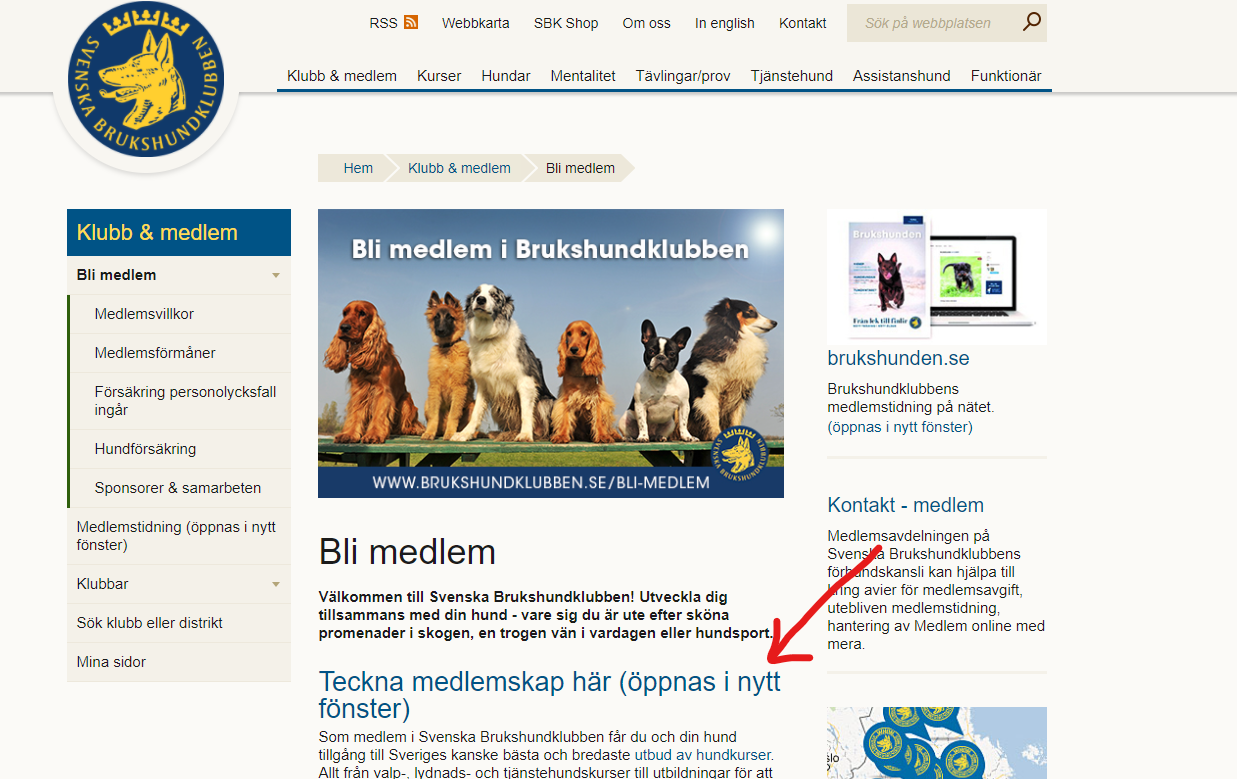 